VOOR ONZE VESTIGING IN ICHTEGEM ZOEKEN WIJ EENBALIEBEDIENDEWie is Group Delrue?Group Delrue bestaat uit 3 afdelingen: Metaalhandel Delrue nv, Betonijzerbuigcentrale Inter bvba en Marchand de Fer Delrue sa. Bij onze groothandel  in Ichtegem, Metaalhandel Delrue nv, hebben wij een breed assortiment voor de ruwbouw en de betonbouw en proberen wij een one-stop-shop te zijn voor bouwbedrijven.Jouw profielVlotte kennis van Nederlands en FransZeer goede kennis van MS OfficeVerantwoordelijkheidszinJe kan een plan lezenZelfstandig kunnen werkenGestructureerd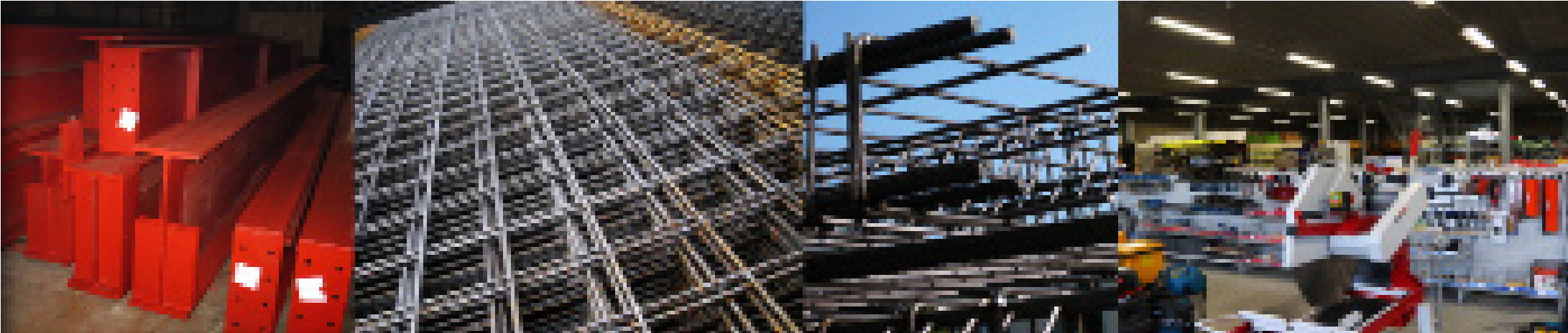 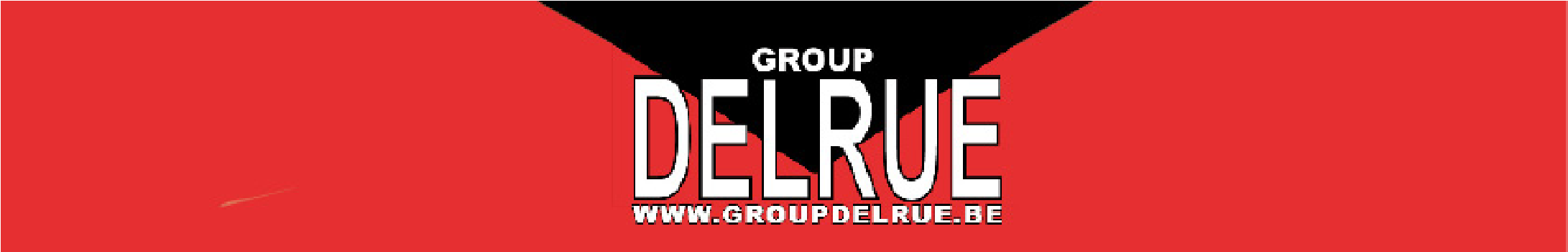 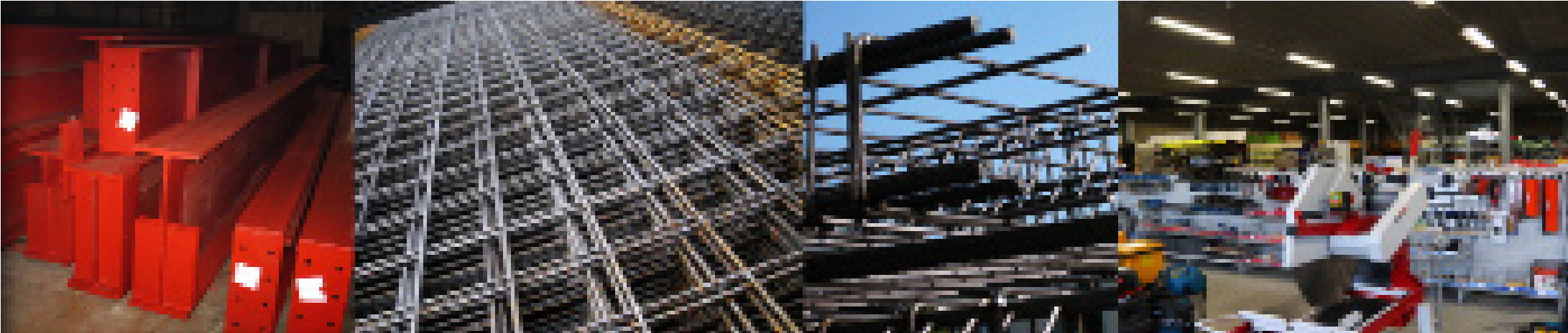 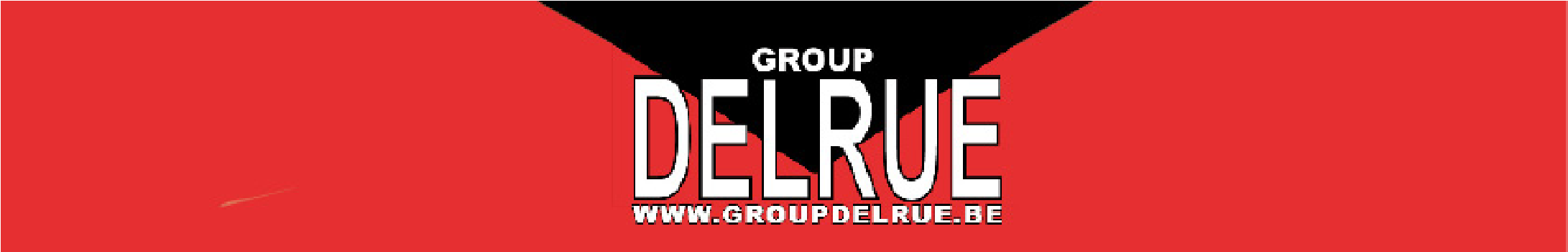 KlantgerichtBemiddelen en organiserenTechnische kennis in bouw en/of metaalsector is een pluspuntJe bent een positief ingestelde, gedreven en plichtsbewust creatievelingGoede communicatievaardigheidTaken1ste aanspreekpersoon via telefoon en balie. Opvolgen, oplossingen voorstellen en technisch advies geven aan klantenOpmaken van offertesIngeven en opvolgen van ordersAlle orders, werk- en bijhorende informatiedocumenten worden dagelijks geklasseerdOpvolgen van de herstellingenWij bieden u een zeer gevarieerde job in een aangename werkomgeving met een marktconform remuneratiepakket.